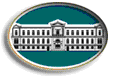 ΕΘΝΙΚΗ ΤΡΑΠΕΖΑ ΤΗΣ ΕΛΛΑΔΟΣΕΘΝΙΚΗ ΤΡΑΠΕΖΑ ΤΗΣ ΕΛΛΑΔΟΣΕΘΝΙΚΗ ΤΡΑΠΕΖΑ ΤΗΣ ΕΛΛΑΔΟΣΕΘΝΙΚΗ ΤΡΑΠΕΖΑ ΤΗΣ ΕΛΛΑΔΟΣΕΘΝΙΚΗ ΤΡΑΠΕΖΑ ΤΗΣ ΕΛΛΑΔΟΣΕΘΝΙΚΗ ΤΡΑΠΕΖΑ ΤΗΣ ΕΛΛΑΔΟΣΔΙΕΥΘΥΝΣΗ ΑΝΘΡΩΠΙΝΟΥ ΔΥΝΑΜΙΚΟΥ ΤΗΣ ΤΡΑΠΕΖΑΣ ΚΑΙ ΤΟΥ ΟΜΙΛΟΥ ΔΙΕΥΘΥΝΣΗ ΑΝΘΡΩΠΙΝΟΥ ΔΥΝΑΜΙΚΟΥ ΤΗΣ ΤΡΑΠΕΖΑΣ ΚΑΙ ΤΟΥ ΟΜΙΛΟΥ ΔΙΕΥΘΥΝΣΗ ΑΝΘΡΩΠΙΝΟΥ ΔΥΝΑΜΙΚΟΥ ΤΗΣ ΤΡΑΠΕΖΑΣ ΚΑΙ ΤΟΥ ΟΜΙΛΟΥ ΔΙΕΥΘΥΝΣΗ ΑΝΘΡΩΠΙΝΟΥ ΔΥΝΑΜΙΚΟΥ ΤΗΣ ΤΡΑΠΕΖΑΣ ΚΑΙ ΤΟΥ ΟΜΙΛΟΥ ΔΙΕΥΘΥΝΣΗ ΑΝΘΡΩΠΙΝΟΥ ΔΥΝΑΜΙΚΟΥ ΤΗΣ ΤΡΑΠΕΖΑΣ ΚΑΙ ΤΟΥ ΟΜΙΛΟΥ ΔΙΕΥΘΥΝΣΗ ΑΝΘΡΩΠΙΝΟΥ ΔΥΝΑΜΙΚΟΥ ΤΗΣ ΤΡΑΠΕΖΑΣ ΚΑΙ ΤΟΥ ΟΜΙΛΟΥ ΔΙΕΥΘΥΝΣΗ ΣΤΡΑΤΗΓΙΚΗΣ ΑΝΘΡΩΠΙΝΟΥ ΔΥΝΑΜΙΚΟΥ ΤΗΣ ΤΡΑΠΕΖΑΣ ΚΑΙ ΤΟΥ ΟΜΙΛΟΥΔΙΕΥΘΥΝΣΗ ΣΤΡΑΤΗΓΙΚΗΣ ΑΝΘΡΩΠΙΝΟΥ ΔΥΝΑΜΙΚΟΥ ΤΗΣ ΤΡΑΠΕΖΑΣ ΚΑΙ ΤΟΥ ΟΜΙΛΟΥΔΙΕΥΘΥΝΣΗ ΣΤΡΑΤΗΓΙΚΗΣ ΑΝΘΡΩΠΙΝΟΥ ΔΥΝΑΜΙΚΟΥ ΤΗΣ ΤΡΑΠΕΖΑΣ ΚΑΙ ΤΟΥ ΟΜΙΛΟΥΔΙΕΥΘΥΝΣΗ ΣΤΡΑΤΗΓΙΚΗΣ ΑΝΘΡΩΠΙΝΟΥ ΔΥΝΑΜΙΚΟΥ ΤΗΣ ΤΡΑΠΕΖΑΣ ΚΑΙ ΤΟΥ ΟΜΙΛΟΥΔΙΕΥΘΥΝΣΗ ΣΤΡΑΤΗΓΙΚΗΣ ΑΝΘΡΩΠΙΝΟΥ ΔΥΝΑΜΙΚΟΥ ΤΗΣ ΤΡΑΠΕΖΑΣ ΚΑΙ ΤΟΥ ΟΜΙΛΟΥΔΙΕΥΘΥΝΣΗ ΣΤΡΑΤΗΓΙΚΗΣ ΑΝΘΡΩΠΙΝΟΥ ΔΥΝΑΜΙΚΟΥ ΤΗΣ ΤΡΑΠΕΖΑΣ ΚΑΙ ΤΟΥ ΟΜΙΛΟΥΑθήνα, Αθήνα, Αθήνα, 09.12.2016Σειρά Σειρά Σειρά Β΄Αριθ.Αριθ.Αριθ.215ΕΓΚΥΚΛΙΟΣ ΥΠΗΡΕΣΙΑΚΗΕΓΚΥΚΛΙΟΣ ΥΠΗΡΕΣΙΑΚΗΕΓΚΥΚΛΙΟΣ ΥΠΗΡΕΣΙΑΚΗΕΓΚΥΚΛΙΟΣ ΥΠΗΡΕΣΙΑΚΗΕΓΚΥΚΛΙΟΣ ΥΠΗΡΕΣΙΑΚΗΕΓΚΥΚΛΙΟΣ ΥΠΗΡΕΣΙΑΚΗΘΕΜΑ: ΠΡΟΓΡΑΜΜΑ ΕΘΕΛΟΥΣΙΑΣ ΑΠΟΧΩΡΗΣΗΣ ΠΡΟΣΩΠΙΚΟΥΘΕΜΑ: ΠΡΟΓΡΑΜΜΑ ΕΘΕΛΟΥΣΙΑΣ ΑΠΟΧΩΡΗΣΗΣ ΠΡΟΣΩΠΙΚΟΥΘΕΜΑ: ΠΡΟΓΡΑΜΜΑ ΕΘΕΛΟΥΣΙΑΣ ΑΠΟΧΩΡΗΣΗΣ ΠΡΟΣΩΠΙΚΟΥΘΕΜΑ: ΠΡΟΓΡΑΜΜΑ ΕΘΕΛΟΥΣΙΑΣ ΑΠΟΧΩΡΗΣΗΣ ΠΡΟΣΩΠΙΚΟΥΘΕΜΑ: ΠΡΟΓΡΑΜΜΑ ΕΘΕΛΟΥΣΙΑΣ ΑΠΟΧΩΡΗΣΗΣ ΠΡΟΣΩΠΙΚΟΥΘΕΜΑ: ΠΡΟΓΡΑΜΜΑ ΕΘΕΛΟΥΣΙΑΣ ΑΠΟΧΩΡΗΣΗΣ ΠΡΟΣΩΠΙΚΟΥΤο Διοικητικό Συμβούλιο της Τράπεζας, κατά τη συνεδρίασή του στις 23.11.2016, ενέκρινε την παροχή κινήτρων με σκοπό την οικειοθελή αποχώρηση υπαλλήλων από την υπηρεσία της Τράπεζας, με επιλογή εκ μέρους των ενδιαφερόμενων είτε της άμεσης αποχώρησής τους από την υπηρεσία της Τράπεζας έναντι καταβολής αποζημίωσης είτε της λήψης εκ μέρους τους άδειας μετ’ αποδοχών διάρκειας δύο (2) ετών και αυτοδίκαιης λήξης της σύμβασής τους με την παρέλευση του ως άνω χρονικού διαστήματος, εξουσιοδοτώντας περαιτέρω το Διευθύνοντα Σύμβουλο όπως με Πράξεις του υλοποιήσει την ως άνω απόφαση.Το Διοικητικό Συμβούλιο της Τράπεζας, κατά τη συνεδρίασή του στις 23.11.2016, ενέκρινε την παροχή κινήτρων με σκοπό την οικειοθελή αποχώρηση υπαλλήλων από την υπηρεσία της Τράπεζας, με επιλογή εκ μέρους των ενδιαφερόμενων είτε της άμεσης αποχώρησής τους από την υπηρεσία της Τράπεζας έναντι καταβολής αποζημίωσης είτε της λήψης εκ μέρους τους άδειας μετ’ αποδοχών διάρκειας δύο (2) ετών και αυτοδίκαιης λήξης της σύμβασής τους με την παρέλευση του ως άνω χρονικού διαστήματος, εξουσιοδοτώντας περαιτέρω το Διευθύνοντα Σύμβουλο όπως με Πράξεις του υλοποιήσει την ως άνω απόφαση.Το Διοικητικό Συμβούλιο της Τράπεζας, κατά τη συνεδρίασή του στις 23.11.2016, ενέκρινε την παροχή κινήτρων με σκοπό την οικειοθελή αποχώρηση υπαλλήλων από την υπηρεσία της Τράπεζας, με επιλογή εκ μέρους των ενδιαφερόμενων είτε της άμεσης αποχώρησής τους από την υπηρεσία της Τράπεζας έναντι καταβολής αποζημίωσης είτε της λήψης εκ μέρους τους άδειας μετ’ αποδοχών διάρκειας δύο (2) ετών και αυτοδίκαιης λήξης της σύμβασής τους με την παρέλευση του ως άνω χρονικού διαστήματος, εξουσιοδοτώντας περαιτέρω το Διευθύνοντα Σύμβουλο όπως με Πράξεις του υλοποιήσει την ως άνω απόφαση.Το Διοικητικό Συμβούλιο της Τράπεζας, κατά τη συνεδρίασή του στις 23.11.2016, ενέκρινε την παροχή κινήτρων με σκοπό την οικειοθελή αποχώρηση υπαλλήλων από την υπηρεσία της Τράπεζας, με επιλογή εκ μέρους των ενδιαφερόμενων είτε της άμεσης αποχώρησής τους από την υπηρεσία της Τράπεζας έναντι καταβολής αποζημίωσης είτε της λήψης εκ μέρους τους άδειας μετ’ αποδοχών διάρκειας δύο (2) ετών και αυτοδίκαιης λήξης της σύμβασής τους με την παρέλευση του ως άνω χρονικού διαστήματος, εξουσιοδοτώντας περαιτέρω το Διευθύνοντα Σύμβουλο όπως με Πράξεις του υλοποιήσει την ως άνω απόφαση.Το Διοικητικό Συμβούλιο της Τράπεζας, κατά τη συνεδρίασή του στις 23.11.2016, ενέκρινε την παροχή κινήτρων με σκοπό την οικειοθελή αποχώρηση υπαλλήλων από την υπηρεσία της Τράπεζας, με επιλογή εκ μέρους των ενδιαφερόμενων είτε της άμεσης αποχώρησής τους από την υπηρεσία της Τράπεζας έναντι καταβολής αποζημίωσης είτε της λήψης εκ μέρους τους άδειας μετ’ αποδοχών διάρκειας δύο (2) ετών και αυτοδίκαιης λήξης της σύμβασής τους με την παρέλευση του ως άνω χρονικού διαστήματος, εξουσιοδοτώντας περαιτέρω το Διευθύνοντα Σύμβουλο όπως με Πράξεις του υλοποιήσει την ως άνω απόφαση.Το Διοικητικό Συμβούλιο της Τράπεζας, κατά τη συνεδρίασή του στις 23.11.2016, ενέκρινε την παροχή κινήτρων με σκοπό την οικειοθελή αποχώρηση υπαλλήλων από την υπηρεσία της Τράπεζας, με επιλογή εκ μέρους των ενδιαφερόμενων είτε της άμεσης αποχώρησής τους από την υπηρεσία της Τράπεζας έναντι καταβολής αποζημίωσης είτε της λήψης εκ μέρους τους άδειας μετ’ αποδοχών διάρκειας δύο (2) ετών και αυτοδίκαιης λήξης της σύμβασής τους με την παρέλευση του ως άνω χρονικού διαστήματος, εξουσιοδοτώντας περαιτέρω το Διευθύνοντα Σύμβουλο όπως με Πράξεις του υλοποιήσει την ως άνω απόφαση.Σε εκτέλεση της ως άνω απόφασης εκδόθηκε η Εγκύκλιος σειράς Α΄13/9.12.2016, με την οποία καθορίστηκαν οι γενικές αρχές οι οποίες θα διέπουν το Πρόγραμμα, ορίστηκε δε ότι οι λεπτομέρειές του και η διαδικασία θα καθοριστούν με έκδοση Υπηρεσιακής Εγκυκλίου.Σε εκτέλεση της ως άνω απόφασης εκδόθηκε η Εγκύκλιος σειράς Α΄13/9.12.2016, με την οποία καθορίστηκαν οι γενικές αρχές οι οποίες θα διέπουν το Πρόγραμμα, ορίστηκε δε ότι οι λεπτομέρειές του και η διαδικασία θα καθοριστούν με έκδοση Υπηρεσιακής Εγκυκλίου.Σε εκτέλεση της ως άνω απόφασης εκδόθηκε η Εγκύκλιος σειράς Α΄13/9.12.2016, με την οποία καθορίστηκαν οι γενικές αρχές οι οποίες θα διέπουν το Πρόγραμμα, ορίστηκε δε ότι οι λεπτομέρειές του και η διαδικασία θα καθοριστούν με έκδοση Υπηρεσιακής Εγκυκλίου.Σε εκτέλεση της ως άνω απόφασης εκδόθηκε η Εγκύκλιος σειράς Α΄13/9.12.2016, με την οποία καθορίστηκαν οι γενικές αρχές οι οποίες θα διέπουν το Πρόγραμμα, ορίστηκε δε ότι οι λεπτομέρειές του και η διαδικασία θα καθοριστούν με έκδοση Υπηρεσιακής Εγκυκλίου.Σε εκτέλεση της ως άνω απόφασης εκδόθηκε η Εγκύκλιος σειράς Α΄13/9.12.2016, με την οποία καθορίστηκαν οι γενικές αρχές οι οποίες θα διέπουν το Πρόγραμμα, ορίστηκε δε ότι οι λεπτομέρειές του και η διαδικασία θα καθοριστούν με έκδοση Υπηρεσιακής Εγκυκλίου.Σε εκτέλεση της ως άνω απόφασης εκδόθηκε η Εγκύκλιος σειράς Α΄13/9.12.2016, με την οποία καθορίστηκαν οι γενικές αρχές οι οποίες θα διέπουν το Πρόγραμμα, ορίστηκε δε ότι οι λεπτομέρειές του και η διαδικασία θα καθοριστούν με έκδοση Υπηρεσιακής Εγκυκλίου.Οι όροι του Προγράμματος έχουν ως εξής:Οι όροι του Προγράμματος έχουν ως εξής:Οι όροι του Προγράμματος έχουν ως εξής:Οι όροι του Προγράμματος έχουν ως εξής:Οι όροι του Προγράμματος έχουν ως εξής:Οι όροι του Προγράμματος έχουν ως εξής:1.Διάρκεια του Προγράμματος Εθελούσιας Αποχώρησης ΠροσωπικούΔιάρκεια του Προγράμματος Εθελούσιας Αποχώρησης ΠροσωπικούΔιάρκεια του Προγράμματος Εθελούσιας Αποχώρησης ΠροσωπικούΔιάρκεια του Προγράμματος Εθελούσιας Αποχώρησης ΠροσωπικούΔιάρκεια του Προγράμματος Εθελούσιας Αποχώρησης ΠροσωπικούΟι αιτήσεις για την υπαγωγή στο πρόγραμμα θα γίνονται δεκτές από την Δευτέρα 12.12.2016 μέχρι και την Πέμπτη 22.12.2016. Ως ημερομηνία τελευταίας εργάσιμης ημέρας ορίζεται η Πέμπτη 29.12.2016, ενώ ως ημερομηνία λύσης της σύμβασης εργασίας/αποχώρησης από την Τράπεζα και ως ημερομηνία έναρξης της άδειας μετ’ αποδοχών ορίζεται η Παρασκευή 30.12.2016.Οι αιτήσεις για την υπαγωγή στο πρόγραμμα θα γίνονται δεκτές από την Δευτέρα 12.12.2016 μέχρι και την Πέμπτη 22.12.2016. Ως ημερομηνία τελευταίας εργάσιμης ημέρας ορίζεται η Πέμπτη 29.12.2016, ενώ ως ημερομηνία λύσης της σύμβασης εργασίας/αποχώρησης από την Τράπεζα και ως ημερομηνία έναρξης της άδειας μετ’ αποδοχών ορίζεται η Παρασκευή 30.12.2016.Οι αιτήσεις για την υπαγωγή στο πρόγραμμα θα γίνονται δεκτές από την Δευτέρα 12.12.2016 μέχρι και την Πέμπτη 22.12.2016. Ως ημερομηνία τελευταίας εργάσιμης ημέρας ορίζεται η Πέμπτη 29.12.2016, ενώ ως ημερομηνία λύσης της σύμβασης εργασίας/αποχώρησης από την Τράπεζα και ως ημερομηνία έναρξης της άδειας μετ’ αποδοχών ορίζεται η Παρασκευή 30.12.2016.Οι αιτήσεις για την υπαγωγή στο πρόγραμμα θα γίνονται δεκτές από την Δευτέρα 12.12.2016 μέχρι και την Πέμπτη 22.12.2016. Ως ημερομηνία τελευταίας εργάσιμης ημέρας ορίζεται η Πέμπτη 29.12.2016, ενώ ως ημερομηνία λύσης της σύμβασης εργασίας/αποχώρησης από την Τράπεζα και ως ημερομηνία έναρξης της άδειας μετ’ αποδοχών ορίζεται η Παρασκευή 30.12.2016.Οι αιτήσεις για την υπαγωγή στο πρόγραμμα θα γίνονται δεκτές από την Δευτέρα 12.12.2016 μέχρι και την Πέμπτη 22.12.2016. Ως ημερομηνία τελευταίας εργάσιμης ημέρας ορίζεται η Πέμπτη 29.12.2016, ενώ ως ημερομηνία λύσης της σύμβασης εργασίας/αποχώρησης από την Τράπεζα και ως ημερομηνία έναρξης της άδειας μετ’ αποδοχών ορίζεται η Παρασκευή 30.12.2016.2.Εργαζόμενοι που δικαιούνται να εκδηλώσουν ενδιαφέρον συμμετοχήςΕργαζόμενοι που δικαιούνται να εκδηλώσουν ενδιαφέρον συμμετοχήςΕργαζόμενοι που δικαιούνται να εκδηλώσουν ενδιαφέρον συμμετοχήςΕργαζόμενοι που δικαιούνται να εκδηλώσουν ενδιαφέρον συμμετοχήςΕργαζόμενοι που δικαιούνται να εκδηλώσουν ενδιαφέρον συμμετοχήςΤο πρόγραμμα απευθύνεται στο σύνολο του Προσωπικού της Τράπεζας, υπαγόμενο και μη στις διατάξεις του Κανονισμού Εργασίας, που παρέχει σ’ αυτή υπηρεσίες βάσει σύμβασης εξαρτημένης εργασίας αορίστου χρόνου υπό καθεστώς πλήρους απασχόλησης, καθώς και στους απασχολούμενους με σύμβαση έμμισθης εντολής Δικηγόρους, υπό τον όρο ότι κάθε συμμετέχων στο πρόγραμμα έχει συμπληρώσει:Το πρόγραμμα απευθύνεται στο σύνολο του Προσωπικού της Τράπεζας, υπαγόμενο και μη στις διατάξεις του Κανονισμού Εργασίας, που παρέχει σ’ αυτή υπηρεσίες βάσει σύμβασης εξαρτημένης εργασίας αορίστου χρόνου υπό καθεστώς πλήρους απασχόλησης, καθώς και στους απασχολούμενους με σύμβαση έμμισθης εντολής Δικηγόρους, υπό τον όρο ότι κάθε συμμετέχων στο πρόγραμμα έχει συμπληρώσει:Το πρόγραμμα απευθύνεται στο σύνολο του Προσωπικού της Τράπεζας, υπαγόμενο και μη στις διατάξεις του Κανονισμού Εργασίας, που παρέχει σ’ αυτή υπηρεσίες βάσει σύμβασης εξαρτημένης εργασίας αορίστου χρόνου υπό καθεστώς πλήρους απασχόλησης, καθώς και στους απασχολούμενους με σύμβαση έμμισθης εντολής Δικηγόρους, υπό τον όρο ότι κάθε συμμετέχων στο πρόγραμμα έχει συμπληρώσει:Το πρόγραμμα απευθύνεται στο σύνολο του Προσωπικού της Τράπεζας, υπαγόμενο και μη στις διατάξεις του Κανονισμού Εργασίας, που παρέχει σ’ αυτή υπηρεσίες βάσει σύμβασης εξαρτημένης εργασίας αορίστου χρόνου υπό καθεστώς πλήρους απασχόλησης, καθώς και στους απασχολούμενους με σύμβαση έμμισθης εντολής Δικηγόρους, υπό τον όρο ότι κάθε συμμετέχων στο πρόγραμμα έχει συμπληρώσει:Το πρόγραμμα απευθύνεται στο σύνολο του Προσωπικού της Τράπεζας, υπαγόμενο και μη στις διατάξεις του Κανονισμού Εργασίας, που παρέχει σ’ αυτή υπηρεσίες βάσει σύμβασης εξαρτημένης εργασίας αορίστου χρόνου υπό καθεστώς πλήρους απασχόλησης, καθώς και στους απασχολούμενους με σύμβαση έμμισθης εντολής Δικηγόρους, υπό τον όρο ότι κάθε συμμετέχων στο πρόγραμμα έχει συμπληρώσει:α)το 30ο έτος της ηλικίας του καιτο 30ο έτος της ηλικίας του καιτο 30ο έτος της ηλικίας του καιτο 30ο έτος της ηλικίας του καιβ)2ετή υπηρεσία στην Τράπεζα. Ειδικά για το μη υπαγόμενο στις διατάξεις του Κανονισμού Εργασίας Προσωπικό (πλην δικηγόρων), ο κάθε συμμετέχων πρέπει να έχει συμπληρώσει 3ετή υπηρεσία στην Τράπεζα.2ετή υπηρεσία στην Τράπεζα. Ειδικά για το μη υπαγόμενο στις διατάξεις του Κανονισμού Εργασίας Προσωπικό (πλην δικηγόρων), ο κάθε συμμετέχων πρέπει να έχει συμπληρώσει 3ετή υπηρεσία στην Τράπεζα.2ετή υπηρεσία στην Τράπεζα. Ειδικά για το μη υπαγόμενο στις διατάξεις του Κανονισμού Εργασίας Προσωπικό (πλην δικηγόρων), ο κάθε συμμετέχων πρέπει να έχει συμπληρώσει 3ετή υπηρεσία στην Τράπεζα.2ετή υπηρεσία στην Τράπεζα. Ειδικά για το μη υπαγόμενο στις διατάξεις του Κανονισμού Εργασίας Προσωπικό (πλην δικηγόρων), ο κάθε συμμετέχων πρέπει να έχει συμπληρώσει 3ετή υπηρεσία στην Τράπεζα.Όλες οι ηλικιακές κατηγορίες και τα έτη υπηρεσίας στην Τράπεζα (στα οποία συμπεριλαμβάνονται τα έτη υπηρεσίας σε απορροφηθείσες από την Τράπεζα εταιρείες) πρέπει να είναι συμπληρωμένα με ημερομηνία αναφοράς την 30.11.2016.Όλες οι ηλικιακές κατηγορίες και τα έτη υπηρεσίας στην Τράπεζα (στα οποία συμπεριλαμβάνονται τα έτη υπηρεσίας σε απορροφηθείσες από την Τράπεζα εταιρείες) πρέπει να είναι συμπληρωμένα με ημερομηνία αναφοράς την 30.11.2016.Όλες οι ηλικιακές κατηγορίες και τα έτη υπηρεσίας στην Τράπεζα (στα οποία συμπεριλαμβάνονται τα έτη υπηρεσίας σε απορροφηθείσες από την Τράπεζα εταιρείες) πρέπει να είναι συμπληρωμένα με ημερομηνία αναφοράς την 30.11.2016.Όλες οι ηλικιακές κατηγορίες και τα έτη υπηρεσίας στην Τράπεζα (στα οποία συμπεριλαμβάνονται τα έτη υπηρεσίας σε απορροφηθείσες από την Τράπεζα εταιρείες) πρέπει να είναι συμπληρωμένα με ημερομηνία αναφοράς την 30.11.2016.Όλες οι ηλικιακές κατηγορίες και τα έτη υπηρεσίας στην Τράπεζα (στα οποία συμπεριλαμβάνονται τα έτη υπηρεσίας σε απορροφηθείσες από την Τράπεζα εταιρείες) πρέπει να είναι συμπληρωμένα με ημερομηνία αναφοράς την 30.11.2016.Από τη συμμετοχή στο πρόγραμμα εξαιρούνται ρητά όσοι παρέχουν τις υπηρεσίες τους στην Τράπεζα με σύμβαση εργασίας ορισμένου χρόνου.Από τη συμμετοχή στο πρόγραμμα εξαιρούνται ρητά όσοι παρέχουν τις υπηρεσίες τους στην Τράπεζα με σύμβαση εργασίας ορισμένου χρόνου.Από τη συμμετοχή στο πρόγραμμα εξαιρούνται ρητά όσοι παρέχουν τις υπηρεσίες τους στην Τράπεζα με σύμβαση εργασίας ορισμένου χρόνου.Από τη συμμετοχή στο πρόγραμμα εξαιρούνται ρητά όσοι παρέχουν τις υπηρεσίες τους στην Τράπεζα με σύμβαση εργασίας ορισμένου χρόνου.Από τη συμμετοχή στο πρόγραμμα εξαιρούνται ρητά όσοι παρέχουν τις υπηρεσίες τους στην Τράπεζα με σύμβαση εργασίας ορισμένου χρόνου.. / .. / .. / .. / .. / .. / .-2--2--2-3.Επιλογές ΠρογράμματοςΕπιλογές ΠρογράμματοςΌσοι εκ των υπαγομένων στο πρόγραμμα εκδηλώσουν ενδιαφέρον για συμμετοχή σ’ αυτό, έχουν τη δυνατότητα να επιλέξουν μεταξύ δύο (2) Προγραμμάτων:Όσοι εκ των υπαγομένων στο πρόγραμμα εκδηλώσουν ενδιαφέρον για συμμετοχή σ’ αυτό, έχουν τη δυνατότητα να επιλέξουν μεταξύ δύο (2) Προγραμμάτων:Πρόγραμμα 1: Άμεση αποχώρηση και λύση της σύμβασης με καταβολή αποζημίωσηςΠρόγραμμα 1: Άμεση αποχώρηση και λύση της σύμβασης με καταβολή αποζημίωσηςΗ σύμβαση του υπαλλήλου ή δικηγόρου θα λυθεί συμφωνημένα στις 30.12.2016 και εκείνος θα εισπράξει αποζημίωση που θα υπολογισθεί βάσει της ηλικίας και των ετών υπηρεσίας του στην Τράπεζα, ως εξής:Η σύμβαση του υπαλλήλου ή δικηγόρου θα λυθεί συμφωνημένα στις 30.12.2016 και εκείνος θα εισπράξει αποζημίωση που θα υπολογισθεί βάσει της ηλικίας και των ετών υπηρεσίας του στην Τράπεζα, ως εξής:α.Προσωπικό υπαγόμενο στις διατάξεις του Κανονισμού Εργασίας που ανήκει στον Κλάδο του Κύριου Προσωπικού, στον Κλάδο του Τεχνικού Προσωπικού (συμπεριλαμβανομένου και του 	Υποστηρικτικού Προσωπικού του εν λόγω Κλάδου), στην  κατηγορία των Εισπρακτόρων του πρώην Ταμιακού Κλάδου καθώς και Δικηγόροι με σχέση έμμισθης εντολήςΗ ως άνω βασική αποζημίωση θα προσαυξηθεί κατά 20% για τους υπαλλήλους που έχουν χρόνο υπηρεσίας στην Τράπεζα ίσο ή μεγαλύτερο των 26 ετών και δεν τους έχουν ανατεθεί οριστικά καθήκοντα ευθύνης ή αντίστοιχη ισοτιμία.β.Ειδικοί Συνεργάτες, Σύμβουλοι Διοίκησης και Υπάλληλοι Αορίστου Χρόνου μη υπαγόμενοι στις διατάξεις του Κανονισμού Εργασίαςγ.Προσωπικό που ανήκει στον Κλάδο Υποστηρικτικού Προσωπικού καθώς και μη υπαγόμενο στις διατάξεις του Κανονισμού Εργασίας εργατοτεχνικό προσωπικό (συμπεριλαμβανομένων καθαριστριών πλήρους απασχόλησης)Το εν λόγω Προσωπικό, που έχει συμπληρώσει το 30ο έτος της ηλικίας του και 2ετή υπηρεσία στην Τράπεζα, θα λάβει 30 μηνιαίους μισθούς.. / .. / .. / .-3--3--3-Επιπλέον, όσοι υπάλληλοι συμμετέχουν στο ως άνω Πρόγραμμα 1 θα λάβουν:Επιπλέον, όσοι υπάλληλοι συμμετέχουν στο ως άνω Πρόγραμμα 1 θα λάβουν:α)€5.000 προσαύξηση επιπλέον της βασικής αποζημίωσης για κάθε προστατευόμενο τέκνο (ως τέτοιο νοείται αυτό, το οποίο πληροί τις προϋποθέσεις, βάσει των οποίων η Τράπεζα χορηγεί το επίδομα τέκνου) καιβ)20% προσαύξηση επί της βασικής αποζημίωσης σε υπαλλήλους που απασχολούνται σε Μονάδες του Δικτύου, οι εργασίες των οποίων έχει ήδη ανακοινωθεί ότι θα διακοπούν.Το συνολικό ποσό της οφειλόμενης αποζημίωσης δεν θα υπολείπεται των €20.000 και σε καμία περίπτωση δε θα υπερβαίνει τα € 180.000.-Το συνολικό ποσό της οφειλόμενης αποζημίωσης δεν θα υπολείπεται των €20.000 και σε καμία περίπτωση δε θα υπερβαίνει τα € 180.000.-Η αποζημίωση που θα καταβληθεί περιλαμβάνει κάθε αποζημίωση που τυχόν οφείλεται στον υπάλληλο λόγω λύσης της σχέσης εργασίας του όπως προβλέπεται από το Νόμο, Συλλογική Σύμβαση Εργασίας ή όρο της ατομικής σύμβασης εργασίας του (συμπεριλαμβανομένων τυχόν αποζημιώσεων που προβλέπονται από Εγκρίσεις ή Αποφάσεις της Διοίκησης).Η αποζημίωση που θα καταβληθεί περιλαμβάνει κάθε αποζημίωση που τυχόν οφείλεται στον υπάλληλο λόγω λύσης της σχέσης εργασίας του όπως προβλέπεται από το Νόμο, Συλλογική Σύμβαση Εργασίας ή όρο της ατομικής σύμβασης εργασίας του (συμπεριλαμβανομένων τυχόν αποζημιώσεων που προβλέπονται από Εγκρίσεις ή Αποφάσεις της Διοίκησης).Διευκρινίζεται, τέλος, για τους προερχόμενους από την τ. ΕΤΕΒΑ υπαλλήλους, ότι από τη δικαιούμενη εκ μέρους τους αποζημίωση θ’ αφαιρεθεί το ποσό που τους καταβλήθηκε κατά την ένταξή τους στο τακτικό Προσωπικό της Τράπεζας, σε εκτέλεση του όρου 14 της από 21/10/2003 ΕΣΣΕ.Διευκρινίζεται, τέλος, για τους προερχόμενους από την τ. ΕΤΕΒΑ υπαλλήλους, ότι από τη δικαιούμενη εκ μέρους τους αποζημίωση θ’ αφαιρεθεί το ποσό που τους καταβλήθηκε κατά την ένταξή τους στο τακτικό Προσωπικό της Τράπεζας, σε εκτέλεση του όρου 14 της από 21/10/2003 ΕΣΣΕ.Πρόγραμμα 2: Λήψη διετούς άδειας με αποδοχές και λύση της σύμβασης στη λήξη της άδειαςΠρόγραμμα 2: Λήψη διετούς άδειας με αποδοχές και λύση της σύμβασης στη λήξη της άδειαςΗ Τράπεζα θα χορηγήσει στον εργαζόμενο, από 30.12.2016, διετή άδεια με πλήρεις αποδοχές, κατά τη λήξη της οποίας η σύμβασή του θα λυθεί αυτοδικαίως την 29.12.2018.Η Τράπεζα θα χορηγήσει στον εργαζόμενο, από 30.12.2016, διετή άδεια με πλήρεις αποδοχές, κατά τη λήξη της οποίας η σύμβασή του θα λυθεί αυτοδικαίως την 29.12.2018.Κατά τη διάρκεια της ως άνω άδειας, ο εργαζόμενος απαλλάσσεται πλήρως από την υποχρέωση παροχής εργασίας προς την Τράπεζα και εκείνη με τη σειρά της απαλλάσσεται των υποχρεώσεών της που συνδέονται άρρηκτα με την παροχή εργασίας εκ μέρους του εργαζόμενου και ιδίως με την υποχρέωση χορήγησης πάσης φύσεως αδειών.Κατά τη διάρκεια της ως άνω άδειας, ο εργαζόμενος απαλλάσσεται πλήρως από την υποχρέωση παροχής εργασίας προς την Τράπεζα και εκείνη με τη σειρά της απαλλάσσεται των υποχρεώσεών της που συνδέονται άρρηκτα με την παροχή εργασίας εκ μέρους του εργαζόμενου και ιδίως με την υποχρέωση χορήγησης πάσης φύσεως αδειών.Ο εργαζόμενος δικαιούται κατά τη διάρκεια της άδειας να απασχοληθεί σε άλλο εργοδότη ή να ασκήσει επιχειρηματική δραστηριότητα χωρίς προηγούμενη άδεια της Τράπεζας.Ο εργαζόμενος δικαιούται κατά τη διάρκεια της άδειας να απασχοληθεί σε άλλο εργοδότη ή να ασκήσει επιχειρηματική δραστηριότητα χωρίς προηγούμενη άδεια της Τράπεζας.Επισημαίνεται ότι παροχές που καταβάλλονται στον εργαζόμενο προς εξυπηρέτηση των λειτουργικών και λοιπών αναγκών της Τράπεζας (ενδεικτικά: κουπόνια σίτισης, έξοδα κίνησης, έξοδα γραφείου κλπ.) θα διακοπούν.Επισημαίνεται ότι παροχές που καταβάλλονται στον εργαζόμενο προς εξυπηρέτηση των λειτουργικών και λοιπών αναγκών της Τράπεζας (ενδεικτικά: κουπόνια σίτισης, έξοδα κίνησης, έξοδα γραφείου κλπ.) θα διακοπούν.Οι υπάλληλοι που ανήκουν στο υπαγόμενο στις διατάξεις του Κανονισμού Εργασίας Προσωπικό θα τεθούν με την έναρξη της άδειας εκτός αυτού, με εξαίρεση τις υποχρεώσεις που απορρέουν από τα άρθρα 23 (οφειλόμενη εχεμύθεια) και 25 παρ. 1 (ανάμειξη σε δοσοληψίες με πελάτες) του Κανονισμού Εργασίας, οι οποίες εξακολουθούν να τους δεσμεύουν.Οι υπάλληλοι που ανήκουν στο υπαγόμενο στις διατάξεις του Κανονισμού Εργασίας Προσωπικό θα τεθούν με την έναρξη της άδειας εκτός αυτού, με εξαίρεση τις υποχρεώσεις που απορρέουν από τα άρθρα 23 (οφειλόμενη εχεμύθεια) και 25 παρ. 1 (ανάμειξη σε δοσοληψίες με πελάτες) του Κανονισμού Εργασίας, οι οποίες εξακολουθούν να τους δεσμεύουν.Οι μηνιαίες αποδοχές των εργαζομένων θα παραμένουν καθ’ όλη τη διάρκεια της άδειας σταθερές, ανεξαρτήτως μεταβολής της προσωπικής τους κατάστασης ή του ύψους των νόμιμων αποδοχών του Προσωπικού της Τράπεζας.Οι μηνιαίες αποδοχές των εργαζομένων θα παραμένουν καθ’ όλη τη διάρκεια της άδειας σταθερές, ανεξαρτήτως μεταβολής της προσωπικής τους κατάστασης ή του ύψους των νόμιμων αποδοχών του Προσωπικού της Τράπεζας.Κατά τη διάρκεια της διετούς άδειας, οι αναλογούσες εισφορές σε Ασφαλιστικά Ταμεία και λοιπούς φορείς ή λογαριασμούς θα καταβάλλονται κανονικά.Κατά τη διάρκεια της διετούς άδειας, οι αναλογούσες εισφορές σε Ασφαλιστικά Ταμεία και λοιπούς φορείς ή λογαριασμούς θα καταβάλλονται κανονικά.. / .. / .. / .-4--4--4--4--4-4.Λοιποί όροι κοινοί και για τα δύο ΠρογράμματαΛοιποί όροι κοινοί και για τα δύο ΠρογράμματαΛοιποί όροι κοινοί και για τα δύο ΠρογράμματαΛοιποί όροι κοινοί και για τα δύο Προγράμματαα)Για όσους εκ των συμμετεχόντων εργαζόμενων δεν θα συνταξιοδοτηθούν, η Τράπεζα θα καλύψει την ιατροφαρμακευτική περίθαλψη (νοσοκομειακή και εξωνοσοκομειακή) των ιδίων καθώς και των έμμεσα ασφαλισμένων / προστατευόμενων από εκείνους μελών της οικογένειάς τους, ανάλογα με το Πρόγραμμα που θα επιλέξουν, ως ακολούθως:Για όσους εκ των συμμετεχόντων εργαζόμενων δεν θα συνταξιοδοτηθούν, η Τράπεζα θα καλύψει την ιατροφαρμακευτική περίθαλψη (νοσοκομειακή και εξωνοσοκομειακή) των ιδίων καθώς και των έμμεσα ασφαλισμένων / προστατευόμενων από εκείνους μελών της οικογένειάς τους, ανάλογα με το Πρόγραμμα που θα επιλέξουν, ως ακολούθως:Για όσους εκ των συμμετεχόντων εργαζόμενων δεν θα συνταξιοδοτηθούν, η Τράπεζα θα καλύψει την ιατροφαρμακευτική περίθαλψη (νοσοκομειακή και εξωνοσοκομειακή) των ιδίων καθώς και των έμμεσα ασφαλισμένων / προστατευόμενων από εκείνους μελών της οικογένειάς τους, ανάλογα με το Πρόγραμμα που θα επιλέξουν, ως ακολούθως:Πρόγραμμα 1 Πρόγραμμα 1 Πρόγραμμα 1 i.Για όσους είναι ασφαλισμένοι στο ΤΥΠΕΤ, θα δοθεί η δυνατότητα επιλογής μεταξύ :Για όσους είναι ασφαλισμένοι στο ΤΥΠΕΤ, θα δοθεί η δυνατότητα επιλογής μεταξύ :-συνέχισης της ασφάλισής τους και καταβολής από την Τράπεζα των αναλογουσών εισφορών στο ΤΥΠΕΤ, για τους ίδιους και για τα, κατά το χρόνο αποχώρησης, έμμεσα ασφαλισμένα μέλη της οικογένειάς τους και για όσο χρόνο αυτά πληρούν τις σχετικές προϋποθέσεις, μέχρι τη συνταξιοδότηση και σε κάθε περίπτωση κατ’ ανώτατο όριο μέχρι δύο (2) έτη ή-παροχής ασφαλιστικής κάλυψης μέσω ασφαλιστικής εταιρείας επιλογής της Τράπεζας, για τους ίδιους και για τα, κατά το χρόνο αποχώρησης,  προστατευόμενα μέλη της οικογένειάς τους (σύζυγο και τέκνα), μέχρι τη συνταξιοδότηση και σε κάθε περίπτωση κατ’ ανώτατο όριο μέχρι πέντε (5) έτη.ii.Για όσους δεν είναι ασφαλισμένοι στο ΤΥΠΕΤ, παροχή ασφαλιστικής κάλυψης μέσω ασφαλιστικής εταιρείας επιλογής της Τράπεζας, για τους ίδιους και για τα, κατά το χρόνο αποχώρησης,  προστατευόμενα μέλη της οικογένειάς τους (σύζυγο και τέκνα), μέχρι τη συνταξιοδότηση και σε κάθε περίπτωση κατ’ ανώτατο όριο μέχρι πέντε (5) έτη.Για όσους δεν είναι ασφαλισμένοι στο ΤΥΠΕΤ, παροχή ασφαλιστικής κάλυψης μέσω ασφαλιστικής εταιρείας επιλογής της Τράπεζας, για τους ίδιους και για τα, κατά το χρόνο αποχώρησης,  προστατευόμενα μέλη της οικογένειάς τους (σύζυγο και τέκνα), μέχρι τη συνταξιοδότηση και σε κάθε περίπτωση κατ’ ανώτατο όριο μέχρι πέντε (5) έτη.Πρόγραμμα 2 Πρόγραμμα 2 Πρόγραμμα 2 Παροχή ασφαλιστικής κάλυψης μέχρι τη συνταξιοδότηση και σε κάθε περίπτωση κατ’ ανώτατο όριο μέχρι τρία (3) έτη μετά τη λύση της σύμβασης, μέσω ασφαλιστικής εταιρείας επιλογής της Τράπεζας, για τους ίδιους και για τα, κατά το χρόνο αποχώρησης,  προστατευόμενα μέλη της οικογένειάς τους (σύζυγο και τέκνα).Παροχή ασφαλιστικής κάλυψης μέχρι τη συνταξιοδότηση και σε κάθε περίπτωση κατ’ ανώτατο όριο μέχρι τρία (3) έτη μετά τη λύση της σύμβασης, μέσω ασφαλιστικής εταιρείας επιλογής της Τράπεζας, για τους ίδιους και για τα, κατά το χρόνο αποχώρησης,  προστατευόμενα μέλη της οικογένειάς τους (σύζυγο και τέκνα).Παροχή ασφαλιστικής κάλυψης μέχρι τη συνταξιοδότηση και σε κάθε περίπτωση κατ’ ανώτατο όριο μέχρι τρία (3) έτη μετά τη λύση της σύμβασης, μέσω ασφαλιστικής εταιρείας επιλογής της Τράπεζας, για τους ίδιους και για τα, κατά το χρόνο αποχώρησης,  προστατευόμενα μέλη της οικογένειάς τους (σύζυγο και τέκνα).Πληροφορίες σχετικά με τους όρους της παρεχόμενης ασφαλιστικής κάλυψης βρίσκονται συνημμένες στην παρούσα Εγκύκλιο και στην Εφαρμογή Εξυπηρέτησης Εθελουσίας Αποχώρησης Προσωπικού 2016 (αναφέρεται κατωτέρω).Πληροφορίες σχετικά με τους όρους της παρεχόμενης ασφαλιστικής κάλυψης βρίσκονται συνημμένες στην παρούσα Εγκύκλιο και στην Εφαρμογή Εξυπηρέτησης Εθελουσίας Αποχώρησης Προσωπικού 2016 (αναφέρεται κατωτέρω).Πληροφορίες σχετικά με τους όρους της παρεχόμενης ασφαλιστικής κάλυψης βρίσκονται συνημμένες στην παρούσα Εγκύκλιο και στην Εφαρμογή Εξυπηρέτησης Εθελουσίας Αποχώρησης Προσωπικού 2016 (αναφέρεται κατωτέρω).β)Η Τράπεζα διατηρεί το δικαίωμα να μην κάνει δεκτή την αίτηση του υπαλλήλου για αποχώρηση υπό τους άνω αναφερόμενους όρους, ιδίως σε περίπτωση που:Η Τράπεζα διατηρεί το δικαίωμα να μην κάνει δεκτή την αίτηση του υπαλλήλου για αποχώρηση υπό τους άνω αναφερόμενους όρους, ιδίως σε περίπτωση που:Η Τράπεζα διατηρεί το δικαίωμα να μην κάνει δεκτή την αίτηση του υπαλλήλου για αποχώρηση υπό τους άνω αναφερόμενους όρους, ιδίως σε περίπτωση που:συντρέχουν σοβαροί υπηρεσιακοί λόγοι, στους οποίους περιλαμβάνεται, μεταξύ άλλων, και η παραβίαση εκ μέρους του υπαλλήλου των συμβατικών του υποχρεώσεων, η οποία δικαιολογεί την καταγγελία της σύμβασής του για λόγο που αφορά στο πρόσωπό του,συντρέχουν σοβαροί υπηρεσιακοί λόγοι, στους οποίους περιλαμβάνεται, μεταξύ άλλων, και η παραβίαση εκ μέρους του υπαλλήλου των συμβατικών του υποχρεώσεων, η οποία δικαιολογεί την καταγγελία της σύμβασής του για λόγο που αφορά στο πρόσωπό του,συντρέχουν σοβαροί υπηρεσιακοί λόγοι, στους οποίους περιλαμβάνεται, μεταξύ άλλων, και η παραβίαση εκ μέρους του υπαλλήλου των συμβατικών του υποχρεώσεων, η οποία δικαιολογεί την καταγγελία της σύμβασής του για λόγο που αφορά στο πρόσωπό του,βρίσκεται σε δικαστική διένεξη με την Τράπεζα, από το αποτέλεσμα της οποίας μπορεί να επηρεαστεί το ύψος των καταβληθησόμενων οικονομικών παροχών. βρίσκεται σε δικαστική διένεξη με την Τράπεζα, από το αποτέλεσμα της οποίας μπορεί να επηρεαστεί το ύψος των καταβληθησόμενων οικονομικών παροχών. βρίσκεται σε δικαστική διένεξη με την Τράπεζα, από το αποτέλεσμα της οποίας μπορεί να επηρεαστεί το ύψος των καταβληθησόμενων οικονομικών παροχών. γ)Οι συμμετέχοντες στο πρόγραμμα δεν δύνανται να επαναπροσληφθούν στον όμιλο της ΕΤΕ.Οι συμμετέχοντες στο πρόγραμμα δεν δύνανται να επαναπροσληφθούν στον όμιλο της ΕΤΕ.Οι συμμετέχοντες στο πρόγραμμα δεν δύνανται να επαναπροσληφθούν στον όμιλο της ΕΤΕ.. / .. / .. / .. / .. / .-5--5--5-δ)Για όσους εκ των συμμετεχόντων έχουν λάβει και δεν έχουν ήδη εξοφλήσει στεγαστικό δάνειο με όρους που ισχύουν για τους υπαλλήλους της ΕΤΕ και δεν συνταξιοδοτούνται, οι όροι παραμένουν αμετάβλητοι για χρονικό διάστημα δέκα πέντε (15) ετών από τη συμφωνημένη λύση της σύμβασης ή την έναρξη της άδειας (κατά περίπτωση). Μετά την παρέλευση του ως άνω χρονικού διαστήματος, ισχύουν οι προβλέψεις της δανειακής σύμβασης. Ειδικά για τις περιπτώσεις που η λύση εργασιακής σχέσης επιφέρει αυτοδικαίως και τη λύση της δανειακής σύμβασης, η τελευταία δεν λύεται και η διάρκειά της παρατείνεται με τους ίδιους όρους για χρονικό διάστημα δεκαπέντε (15) ετών κατά τις ανωτέρω διακρίσεις. Σε περίπτωση που, κατά τη λήξη του χρόνου παράτασης, το δάνειο δεν έχει εξοφληθεί, ο ενδιαφερόμενος μπορεί να μετατρέψει το οφειλόμενο υπόλοιπο σε δάνειο με όρους πελατείας.ε)Αυτονόητο είναι ότι τυχόν υφιστάμενες προς την Τράπεζα ληξιπρόθεσμες οφειλές των συμμετεχόντων θα συμψηφίζονται με τις παροχές του Προγράμματος.5.Τρόπος υπολογισμού μισθών αποζημίωσης – άδειαςΤρόπος υπολογισμού μισθών αποζημίωσης – άδειαςΩς μηνιαίος μισθός  για τον υπολογισμό τόσο της αποζημίωσης του Προγράμματος 1 όσο και των αποδοχών που θα καταβάλλονται κατά τη διάρκεια της διετούς άδειας του Προγράμματος 2 ορίζεται ο μικτός μισθός που αναλογεί στο μήνα Οκτώβριο 2016 (συμπεριλαμβανομένης της αρνητικής διαφοράς που συμφωνήθηκε με την από 24.8.2012 ΕΣΣΕ), μη προσαυξημένος με δώρα εορτών και επίδομα αδείας.Ως μηνιαίος μισθός  για τον υπολογισμό τόσο της αποζημίωσης του Προγράμματος 1 όσο και των αποδοχών που θα καταβάλλονται κατά τη διάρκεια της διετούς άδειας του Προγράμματος 2 ορίζεται ο μικτός μισθός που αναλογεί στο μήνα Οκτώβριο 2016 (συμπεριλαμβανομένης της αρνητικής διαφοράς που συμφωνήθηκε με την από 24.8.2012 ΕΣΣΕ), μη προσαυξημένος με δώρα εορτών και επίδομα αδείας.Για τους υπαλλήλους ή δικηγόρους οι οποίοι βρίσκονται σε άδεια άνευ αποδοχών, ως μηνιαίος μισθός για τον υπολογισμό τόσο της αποζημίωσης του Προγράμματος 1 όσο και των αποδοχών που θα καταβάλλονται κατά τη διάρκεια της διετούς άδειας του Προγράμματος 2 ορίζεται ο μικτός μηνιαίος μισθός του μήνα πριν την έναρξη της άδειας άνευ αποδοχών, μη προσαυξημένος με δώρα εορτών και επίδομα αδείας.Για τους υπαλλήλους ή δικηγόρους οι οποίοι βρίσκονται σε άδεια άνευ αποδοχών, ως μηνιαίος μισθός για τον υπολογισμό τόσο της αποζημίωσης του Προγράμματος 1 όσο και των αποδοχών που θα καταβάλλονται κατά τη διάρκεια της διετούς άδειας του Προγράμματος 2 ορίζεται ο μικτός μηνιαίος μισθός του μήνα πριν την έναρξη της άδειας άνευ αποδοχών, μη προσαυξημένος με δώρα εορτών και επίδομα αδείας.Τυχόν αποζημίωση για υπερεργασία, υπερωριακή εργασία, νυκτερινή εργασία, εργασία τις Κυριακές και αργίες, καθώς και τα επιδόματα με κωδικούς 261 (ειδικό επίδομα Γραφείων Διοίκησης), 820 (επίδομα στέγασης), 838 (επίδομα ειδικών οικονομικών κινήτρων) και τα επιδόματα standby και έκτακτων κλήσεων, δεν υπολογίζονται τόσο στην αποζημίωση του Προγράμματος 1, όσο και στο μηνιαίο μισθό που θα συνεχίσει να καταβάλλεται κατά τη διάρκεια της διετούς άδειας βάσει του Προγράμματος 2, ακόμη και στην περίπτωση που αυτές καταβάλλονταν στον εργαζόμενο σταθερά και μόνιμα.Τυχόν αποζημίωση για υπερεργασία, υπερωριακή εργασία, νυκτερινή εργασία, εργασία τις Κυριακές και αργίες, καθώς και τα επιδόματα με κωδικούς 261 (ειδικό επίδομα Γραφείων Διοίκησης), 820 (επίδομα στέγασης), 838 (επίδομα ειδικών οικονομικών κινήτρων) και τα επιδόματα standby και έκτακτων κλήσεων, δεν υπολογίζονται τόσο στην αποζημίωση του Προγράμματος 1, όσο και στο μηνιαίο μισθό που θα συνεχίσει να καταβάλλεται κατά τη διάρκεια της διετούς άδειας βάσει του Προγράμματος 2, ακόμη και στην περίπτωση που αυτές καταβάλλονταν στον εργαζόμενο σταθερά και μόνιμα.Επίσης, για όσους εκ των υπαλλήλων απασχολούνται σε θυγατρικές Εταιρείες του Ομίλου στην Ελλάδα ή σε άλλους φορείς, δεν θα συνυπολογιστούν στα ποσά των αποζημιώσεων τυχόν επιμίσθια που εκείνοι λαμβάνουν λόγω της ως άνω απασχόλησής τους.Επίσης, για όσους εκ των υπαλλήλων απασχολούνται σε θυγατρικές Εταιρείες του Ομίλου στην Ελλάδα ή σε άλλους φορείς, δεν θα συνυπολογιστούν στα ποσά των αποζημιώσεων τυχόν επιμίσθια που εκείνοι λαμβάνουν λόγω της ως άνω απασχόλησής τους.Για όσους εκ των υπαλλήλων απασχολούνται σε θυγατρικές Εταιρείες του Ομίλου στο Εξωτερικό, τα ποσά των αποζημιώσεων θα  υπολογιστούν επί του μισθού που λαμβάνουν μόνο από την Τράπεζα στην Ελλάδα, χωρίς συνυπολογισμό τυχόν επιμισθίων λόγω παροχής υπηρεσιών τους στο εξωτερικό.Για όσους εκ των υπαλλήλων απασχολούνται σε θυγατρικές Εταιρείες του Ομίλου στο Εξωτερικό, τα ποσά των αποζημιώσεων θα  υπολογιστούν επί του μισθού που λαμβάνουν μόνο από την Τράπεζα στην Ελλάδα, χωρίς συνυπολογισμό τυχόν επιμισθίων λόγω παροχής υπηρεσιών τους στο εξωτερικό.6.Χρόνος καταβολής ποσού αποζημίωσης / μισθού διετούς άδειας με αποδοχέςΧρόνος καταβολής ποσού αποζημίωσης / μισθού διετούς άδειας με αποδοχέςΓια την Άμεση ΑποχώρησηΤο σύνολο του ποσού θα πιστωθεί στους τρεχούμενους λογαριασμούς μισθοδοσίας των συμμετεχόντων μέχρι την 31η Ιανουαρίου 2017.Για την Άμεση ΑποχώρησηΤο σύνολο του ποσού θα πιστωθεί στους τρεχούμενους λογαριασμούς μισθοδοσίας των συμμετεχόντων μέχρι την 31η Ιανουαρίου 2017.. / .. / .. / .-6--6-Για την Άδεια 2ετούς διάρκειαςΟι καταβολές θα γίνονται σε μηνιαία βάση στον τηρούμενο ήδη στην Τράπεζα λογαριασμό μισθοδοσίας του εργαζόμενου, κατά τον ίδιο τρόπο όπως και για τους εν ενεργεία εργαζόμενους, και θα συνεχίζεται η καταβολή των αναλογουσών εργοδοτικών εισφορών.7.ΦορολόγησηΚάθε παροχή που καταβάλλεται στο πλαίσιο του Προγράμματος 1 είναι μικτή και υπόκειται σε όλες τις νόμιμες φορολογικές κρατήσεις που θα ισχύουν κατά την ημερομηνία καταβολής-πίστωσης στο λογαριασμό του δικαιούχου. Ομοίως, οι μισθοί που θα καταβάλλονται στους υπαλλήλους που θα επιλέξουν το Πρόγραμμα 2 είναι μικτοί και θα υπόκεινται στο σύνολο των νόμιμων, κατά τα χρονικά διαστήματα καταβολής, κρατήσεων.8.Εθελοντική συμμετοχήΗ συμμετοχή οποιουδήποτε εργαζομένου στο παρόν Πρόγραμμα Αποχώρησης είναι πλήρως εθελοντική.  Κάθε εργαζόμενος είναι  ελεύθερος να επιλέξει την εκδήλωση ενδιαφέροντος, την επιλογή Προγράμματος και την υποβολή αιτήσεως.9.Συμφωνία Λύσης ΣύμβασηςΗ υποβολή αίτησης εκ μέρους του εργαζόμενου για συμμετοχή σε ένα εκ των δύο Προγραμμάτων αποτελεί  πρόταση εκ μέρους του για συμφωνημένη λύση της σύμβασής του με την Τράπεζα είτε στις 30.12.2016 είτε στη λήξη της διετούς άδειας με αποδοχές (ήτοι 29.12.2018) και, εφόσον δεν θα έχει γνωστοποιηθεί σε αυτόν τυχόν άρνηση από την Τράπεζα, αποτελεί αποδοχή της. Ειδικά για την περίπτωση της άμεσης αποχώρησης, σημειώνεται ότι η Τράπεζα επιφυλάσσεται του δικαιώματος να τροποποιήσει/μεταθέσει αυτή την ημερομηνία για κάποιον εργαζόμενο εάν αυτό υπαγορεύεται από τις λειτουργικές της ανάγκες.10.Αποδοχή των όρων και προϋποθέσεωνΗ υποβολή της αίτησης συμμετοχής δεν μπορεί να ανακληθεί και συνεπάγεται την ανεπιφύλακτη αποδοχή εκ μέρους του εργαζόμενου όλων των όρων και προϋποθέσεων του Προγράμματος. Αιτήσεις με όρους, αιρέσεις και επιφυλάξεις δεν θα γίνονται αποδεκτές.Ενδεχόμενη μη αποδοχή αίτησης εκ μέρους της Τράπεζας, θα γνωστοποιηθεί μέχρι τις 29.12.2016 σε κάθε υπάλληλο ατομικά με επιστολή της Διεύθυνσης Ανθρώπινου Δυναμικού της Τράπεζας & του Ομίλου.11.Διαδικασία παροχής πληροφόρησης και υποβολής αιτήσεων Για τη διευκόλυνση των ενδιαφερομένων και την ταχύτερη και αρτιότερη εξυπηρέτησή τους:είναι διαθέσιμη στο Intranet site της Τράπεζας η μηχανογραφική Εφαρμογή Εξυπηρέτησης Εθελούσιας Αποχώρησης Προσωπικού 2016, η είσοδος στην οποία πραγματοποιείται μέσω της επιλογής των Συστημάτων της αρχικής σελίδας του My NBG Intranet (http://mynbg/ – Συστήματα – Εφαρμογή Εξυπηρέτησης Εθελούσιας Αποχώρησης Προσωπικού 2016).Δυνατότητα χρήσης της νέας εφαρμογής έχουν όλοι οι εργαζόμενοι της Τράπεζας που διαθέτουν πρόσβαση στο δίκτυο ηλεκτρονικών υπολογιστών της Τράπεζας, χωρίς να απαιτείται η χορήγηση προφίλ ή η εισαγωγή κωδικών.. / .. / .-7--7--7--7--7-Το σχετικό εγχειρίδιο είναι διαθέσιμο στην ηλεκτρονική βιβλιοθήκη των Μονάδων, στη διαδρομή Q:\ΒΙΒΛΙΟΘΗΚΗ\ ΕΓΧΕΙΡΙΔΙΑ\ΕΦΑΡΜΟΓΗ ΕΞΥΠΗΡΕΤΗΣΗΣ ΕΘΕΛΟΥΣΙΑΣ ΑΠΟΧΩΡΗΣΗΣ 2016.Το σχετικό εγχειρίδιο είναι διαθέσιμο στην ηλεκτρονική βιβλιοθήκη των Μονάδων, στη διαδρομή Q:\ΒΙΒΛΙΟΘΗΚΗ\ ΕΓΧΕΙΡΙΔΙΑ\ΕΦΑΡΜΟΓΗ ΕΞΥΠΗΡΕΤΗΣΗΣ ΕΘΕΛΟΥΣΙΑΣ ΑΠΟΧΩΡΗΣΗΣ 2016.Το σχετικό εγχειρίδιο είναι διαθέσιμο στην ηλεκτρονική βιβλιοθήκη των Μονάδων, στη διαδρομή Q:\ΒΙΒΛΙΟΘΗΚΗ\ ΕΓΧΕΙΡΙΔΙΑ\ΕΦΑΡΜΟΓΗ ΕΞΥΠΗΡΕΤΗΣΗΣ ΕΘΕΛΟΥΣΙΑΣ ΑΠΟΧΩΡΗΣΗΣ 2016.Το σχετικό εγχειρίδιο είναι διαθέσιμο στην ηλεκτρονική βιβλιοθήκη των Μονάδων, στη διαδρομή Q:\ΒΙΒΛΙΟΘΗΚΗ\ ΕΓΧΕΙΡΙΔΙΑ\ΕΦΑΡΜΟΓΗ ΕΞΥΠΗΡΕΤΗΣΗΣ ΕΘΕΛΟΥΣΙΑΣ ΑΠΟΧΩΡΗΣΗΣ 2016.λειτουργούν στη Διεύθυνση Ανθρώπινου Δυναμικού της Τράπεζας & του Ομίλου (ωράριο λειτουργίας κατά τις εργάσιμες ημέρες από ώρα 08.30 μέχρι ώρα 16.30):λειτουργούν στη Διεύθυνση Ανθρώπινου Δυναμικού της Τράπεζας & του Ομίλου (ωράριο λειτουργίας κατά τις εργάσιμες ημέρες από ώρα 08.30 μέχρι ώρα 16.30):λειτουργούν στη Διεύθυνση Ανθρώπινου Δυναμικού της Τράπεζας & του Ομίλου (ωράριο λειτουργίας κατά τις εργάσιμες ημέρες από ώρα 08.30 μέχρι ώρα 16.30):λειτουργούν στη Διεύθυνση Ανθρώπινου Δυναμικού της Τράπεζας & του Ομίλου (ωράριο λειτουργίας κατά τις εργάσιμες ημέρες από ώρα 08.30 μέχρι ώρα 16.30):Help Desk για την παροχή πληροφόρησης, ως εξής:Help Desk για την παροχή πληροφόρησης, ως εξής:Help Desk για την παροχή πληροφόρησης, ως εξής:Help Desk για την παροχή πληροφόρησης, ως εξής:τηλεφωνική εξυπηρέτηση στις τηλεφωνικές γραμμές: 210-3341106 (11106), 210-3341108 (11108), 210-3341115 (11115), 210-3341118 (11118) και 210-3341123 (11123) καιτηλεφωνική εξυπηρέτηση στις τηλεφωνικές γραμμές: 210-3341106 (11106), 210-3341108 (11108), 210-3341115 (11115), 210-3341118 (11118) και 210-3341123 (11123) καιτηλεφωνική εξυπηρέτηση στις τηλεφωνικές γραμμές: 210-3341106 (11106), 210-3341108 (11108), 210-3341115 (11115), 210-3341118 (11118) και 210-3341123 (11123) καιτηλεφωνική εξυπηρέτηση στις τηλεφωνικές γραμμές: 210-3341106 (11106), 210-3341108 (11108), 210-3341115 (11115), 210-3341118 (11118) και 210-3341123 (11123) καιδιαπροσωπική εξυπηρέτηση στο κτήριο επί της οδού Αιόλου 86, 1ος όροφος, γραφείο 67 – Αθήνα.διαπροσωπική εξυπηρέτηση στο κτήριο επί της οδού Αιόλου 86, 1ος όροφος, γραφείο 67 – Αθήνα.διαπροσωπική εξυπηρέτηση στο κτήριο επί της οδού Αιόλου 86, 1ος όροφος, γραφείο 67 – Αθήνα.διαπροσωπική εξυπηρέτηση στο κτήριο επί της οδού Αιόλου 86, 1ος όροφος, γραφείο 67 – Αθήνα.Help Desk για την παραλαβή και καταχώριση των πρωτότυπων/έγχαρτων αιτήσεων:(ΤΜΗΜΑ ΓΡΑΜΜΑΤΕΙΑΣ, ΔΙΟΙΚΗΤΙΚΗΣ ΜΕΡΙΜΝΑΣ & ΕΣ.Υ.Π.Π. 004-52-Γ-1,   τηλ. 210-3341438 (11438) και 210-3342124 (12124),  ταχυδρομική διεύθυνση: Αιόλου 86, 1ος όροφος, γραφείο 14Α, Τ.Κ. 10232, Αθήνα).Help Desk για την παραλαβή και καταχώριση των πρωτότυπων/έγχαρτων αιτήσεων:(ΤΜΗΜΑ ΓΡΑΜΜΑΤΕΙΑΣ, ΔΙΟΙΚΗΤΙΚΗΣ ΜΕΡΙΜΝΑΣ & ΕΣ.Υ.Π.Π. 004-52-Γ-1,   τηλ. 210-3341438 (11438) και 210-3342124 (12124),  ταχυδρομική διεύθυνση: Αιόλου 86, 1ος όροφος, γραφείο 14Α, Τ.Κ. 10232, Αθήνα).Help Desk για την παραλαβή και καταχώριση των πρωτότυπων/έγχαρτων αιτήσεων:(ΤΜΗΜΑ ΓΡΑΜΜΑΤΕΙΑΣ, ΔΙΟΙΚΗΤΙΚΗΣ ΜΕΡΙΜΝΑΣ & ΕΣ.Υ.Π.Π. 004-52-Γ-1,   τηλ. 210-3341438 (11438) και 210-3342124 (12124),  ταχυδρομική διεύθυνση: Αιόλου 86, 1ος όροφος, γραφείο 14Α, Τ.Κ. 10232, Αθήνα).Help Desk για την παραλαβή και καταχώριση των πρωτότυπων/έγχαρτων αιτήσεων:(ΤΜΗΜΑ ΓΡΑΜΜΑΤΕΙΑΣ, ΔΙΟΙΚΗΤΙΚΗΣ ΜΕΡΙΜΝΑΣ & ΕΣ.Υ.Π.Π. 004-52-Γ-1,   τηλ. 210-3341438 (11438) και 210-3342124 (12124),  ταχυδρομική διεύθυνση: Αιόλου 86, 1ος όροφος, γραφείο 14Α, Τ.Κ. 10232, Αθήνα).πρόσθετα, οι ενδιαφερόμενοι μπορούν να επικοινωνούν με τη Διεύθυνση Ανθρώπινου Δυναμικού της Τράπεζας & του Ομίλου, μέσω της ιστοσελίδας της, αποστέλλοντας τα ερωτήματά τους στο Κέντρο Υποδοχής Μηνυμάτων (Κ.Υ.Μ.) και στη Γραμμή Επικοινωνίας 004.πρόσθετα, οι ενδιαφερόμενοι μπορούν να επικοινωνούν με τη Διεύθυνση Ανθρώπινου Δυναμικού της Τράπεζας & του Ομίλου, μέσω της ιστοσελίδας της, αποστέλλοντας τα ερωτήματά τους στο Κέντρο Υποδοχής Μηνυμάτων (Κ.Υ.Μ.) και στη Γραμμή Επικοινωνίας 004.πρόσθετα, οι ενδιαφερόμενοι μπορούν να επικοινωνούν με τη Διεύθυνση Ανθρώπινου Δυναμικού της Τράπεζας & του Ομίλου, μέσω της ιστοσελίδας της, αποστέλλοντας τα ερωτήματά τους στο Κέντρο Υποδοχής Μηνυμάτων (Κ.Υ.Μ.) και στη Γραμμή Επικοινωνίας 004.πρόσθετα, οι ενδιαφερόμενοι μπορούν να επικοινωνούν με τη Διεύθυνση Ανθρώπινου Δυναμικού της Τράπεζας & του Ομίλου, μέσω της ιστοσελίδας της, αποστέλλοντας τα ερωτήματά τους στο Κέντρο Υποδοχής Μηνυμάτων (Κ.Υ.Μ.) και στη Γραμμή Επικοινωνίας 004.Πιο αναλυτικά:Πιο αναλυτικά:Πιο αναλυτικά:Πιο αναλυτικά:Α.Οι ενδιαφερόμενοι που διαθέτουν πρόσβαση στο δίκτυο ηλεκτρονικών υπολογιστών της Τράπεζας προβαίνουν στις ακόλουθες ενέργειες:Οι ενδιαφερόμενοι που διαθέτουν πρόσβαση στο δίκτυο ηλεκτρονικών υπολογιστών της Τράπεζας προβαίνουν στις ακόλουθες ενέργειες:Οι ενδιαφερόμενοι που διαθέτουν πρόσβαση στο δίκτυο ηλεκτρονικών υπολογιστών της Τράπεζας προβαίνουν στις ακόλουθες ενέργειες:Ι.Ενέργειες μέσω της Εφαρμογής Εξυπηρέτησης Εθελούσιας Αποχώρησης Προσωπικού 2016Ενέργειες μέσω της Εφαρμογής Εξυπηρέτησης Εθελούσιας Αποχώρησης Προσωπικού 20161)Πραγματοποιούν την είσοδο στην ως άνω Εφαρμογή, μέσω της οποίας λαμβάνουν πληροφόρηση σχετικά με τα ατομικά και υπηρεσιακά τους στοιχεία, καθώς και με τα μισθολογικά τους στοιχεία, βάσει των οποίων διαμορφώνεται το συνολικό ποσό της αποζημίωσης που δικαιούνται να λάβουν.Στην περίπτωση που υπάρξει διαφωνία ως προς τα απεικονιζόμενα στοιχεία, επικοινωνούν:για μεν τα ατομικά και υπηρεσιακά τους στοιχεία με το Help Desk παροχής πληροφόρησης,για δε τα μισθολογικά τους στοιχεία καθώς και για θέματα λειτουργίας της Εφαρμογής, με τα αρμόδια στελέχη της Διεύθυνσης Ανθρώπινου Δυναμικού της Τράπεζας & του Ομίλου, κ.κ. Χρ. Λεπεσιώτη (τηλ.: 210-3342162, διεπ.: 12162) και Ιακ. Λάμπρου (τηλ. 210-3341363, διεπ.: 11363),προκειμένου να λάβουν τις δέουσες διευκρινίσεις και να γίνουν τυχόν απαιτούμενες διευθετήσεις.. / .. / .. / .. / .. / .-8--8--8--8--8-2)Ακολούθως, προβαίνουν στη Δήλωση Πρόθεσης Συμμετοχής, επιλέγοντας το Πρόγραμμα στο οποίο επιθυμούν να συμμετάσχουν. Η εν λόγω ενέργεια δεν είναι δεσμευτική και δεν αποτελεί υποβολή Αίτησης Συμμετοχής (το βήμα αυτό περιγράφεται στην αμέσως παρακάτω παράγραφο), κρίνεται όμως σκόπιμο και χρήσιμο να πραγματοποιηθεί, καθώς τα στοιχεία των εν λόγω δηλώσεων πρόκειται να αξιοποιηθούν από τις αρμόδιες Υπηρεσίες της Διεύθυνσης Ανθρώπινου Δυναμικού της Τράπεζας & του Ομίλου για την κατάλληλη προετοιμασία τους, με σκοπό την άρτια διεξαγωγή του Προγράμματος.3)Στη συνέχεια προβαίνουν στην υποβολή της Αίτησης Συμμετοχής, επιλέγοντας το Πρόγραμμα στο οποίο επιθυμούν να συμμετάσχουν. Η Αίτηση Συμμετοχής λαμβάνει αυτόματα Αριθμό Πρωτοκόλλου και Ημερομηνία Υποβολής, στοιχεία από τα οποία και μόνο θα αποδεικνύεται η έγκαιρη υποβολή της Αίτησης. Τονίζεται ότι, κατά τη λήξη του ωραρίου της 22.12.2016, η Εφαρμογή θα κλείσει και δεν θα είναι πλέον εφικτή η υποβολή καμίας Αίτησης Συμμετοχής.Σημείωση: Ταυτόχρονα με τη μηχανογραφική υποβολή της Αίτησης Συμμετοχής από μέρους των ενδιαφερομένων, ενημερώνονται αμέσως περί αυτού οι αρμόδιοι Επικεφαλής των Διευθύνσεων/Διευθύνσεων Δικτύου, με ηλεκτρονικό μήνυμα που τους αποστέλλεται αυτόματα μέσω της Εφαρμογής.4)Αμέσως μετά, οι εργαζόμενοι προβαίνουν υποχρεωτικά σε εκτύπωση της Αίτησης Συμμετοχής τους, μέσω της Εφαρμογής, αφού ελέγξουν τα στοιχεία που εμφανίζονται στη σχετική προεπισκόπηση του εγγράφου.II.Υπογραφή της Αίτησης Συμμετοχής και λοιπών Αιτήσεων και αποστολή τους στη Διεύθυνση Ανθρώπινου Δυναμικού της Τράπεζας & του ΟμίλουΥπογραφή της Αίτησης Συμμετοχής και λοιπών Αιτήσεων και αποστολή τους στη Διεύθυνση Ανθρώπινου Δυναμικού της Τράπεζας & του ΟμίλουΟι ενδιαφερόμενοι που έχουν υποβάλει ηλεκτρονικά την Αίτηση Συμμετοχής συμπληρώνουν υποχρεωτικά, επί του εκτυπωμένου ως άνω εντύπου, τα στοιχεία επικοινωνίας τους, έτσι ώστε να δύναται η Τράπεζα να έλθει σε επαφή μαζί τους σε κάθε φάση εξέλιξης του Προγράμματος. Ακολούθως, θέτουν την ιδιόχειρη υπογραφή τους επί του συμπληρωμένου εντύπου, το οποίο και υποχρεούνται να αποστείλουν αυθημερόν, μέσω συστημένης αλληλογραφίας, ή να το προσκομίσουν αυτοπροσώπως, στο Help Desk παραλαβής των πρωτότυπων/έγχαρτων αιτήσεων.Οι ενδιαφερόμενοι που έχουν υποβάλει ηλεκτρονικά την Αίτηση Συμμετοχής συμπληρώνουν υποχρεωτικά, επί του εκτυπωμένου ως άνω εντύπου, τα στοιχεία επικοινωνίας τους, έτσι ώστε να δύναται η Τράπεζα να έλθει σε επαφή μαζί τους σε κάθε φάση εξέλιξης του Προγράμματος. Ακολούθως, θέτουν την ιδιόχειρη υπογραφή τους επί του συμπληρωμένου εντύπου, το οποίο και υποχρεούνται να αποστείλουν αυθημερόν, μέσω συστημένης αλληλογραφίας, ή να το προσκομίσουν αυτοπροσώπως, στο Help Desk παραλαβής των πρωτότυπων/έγχαρτων αιτήσεων.Οι συμμετέχοντες και στα δύο Προγράμματα που δεν θα συνταξιοδοτηθούν, προκειμένου να τύχουν της ασφαλιστικής κάλυψης για ιατροφαρμακευτική (νοσοκομειακή και εξωνοσοκομειακή) περίθαλψη (ως άνω υπό στοιχείο 4α της παρούσας), εκτυπώνουν το κατάλληλο έντυπο από την Εφαρμογή (προς το ΤΥΠΕΤ ή προς την ΕΤΕ), το οποίο συμπληρώνουν με τα απαιτούμενα στοιχεία και, αφού θέσουν την ιδιόχειρη υπογραφή τους, το αποστέλλουν μαζί με την Αίτηση Συμμετοχής στο ως άνω Help Desk. Οι συμμετέχοντες και στα δύο Προγράμματα που δεν θα συνταξιοδοτηθούν, προκειμένου να τύχουν της ασφαλιστικής κάλυψης για ιατροφαρμακευτική (νοσοκομειακή και εξωνοσοκομειακή) περίθαλψη (ως άνω υπό στοιχείο 4α της παρούσας), εκτυπώνουν το κατάλληλο έντυπο από την Εφαρμογή (προς το ΤΥΠΕΤ ή προς την ΕΤΕ), το οποίο συμπληρώνουν με τα απαιτούμενα στοιχεία και, αφού θέσουν την ιδιόχειρη υπογραφή τους, το αποστέλλουν μαζί με την Αίτηση Συμμετοχής στο ως άνω Help Desk. . / .. / .. / .. / .. / .-9--9--9--9-B.Οι ενδιαφερόμενοι που δεν διαθέτουν πρόσβαση στο δίκτυο ηλεκτρονικών υπολογιστών της Τράπεζας (τελούντες στη διάθεση, Προσωπικό καθαριότητας κ.τ.λ.), προβαίνουν στις ακόλουθες ενέργειες:Οι ενδιαφερόμενοι που δεν διαθέτουν πρόσβαση στο δίκτυο ηλεκτρονικών υπολογιστών της Τράπεζας (τελούντες στη διάθεση, Προσωπικό καθαριότητας κ.τ.λ.), προβαίνουν στις ακόλουθες ενέργειες:1)αφού λάβουν γνώση της παρούσας Εγκυκλίου από τα αρμόδια Όργανα της Τράπεζας, επικοινωνούν με τα αρμόδια στελέχη της Διεύθυνσης Ανθρώπινου Δυναμικού της Τράπεζας & του Ομίλου, κ.κ. Χρ. Λεπεσιώτη (τηλ.: 210-3342162, διεπ.: 12162) και Ιακ. Λάμπρου (τηλ. 210-3341363, διεπ.: 11363), από τα οποία λαμβάνουν πληροφόρηση για τα ατομικά και υπηρεσιακά τους στοιχεία, καθώς και για τα μισθολογικά τους στοιχεία, βάσει των οποίων διαμορφώνεται το συνολικό ποσό της αποζημίωσης που τους αντιστοιχεί, 2)συμπληρώνουν την κατάλληλη Αίτηση Συμμετοχής (από τα επισυναπτόμενα στην παρούσα Έντυπα υπ’ αριθμ. 1 και 2), βάσει του Προγράμματος στο οποίο επιθυμούν να συμμετάσχουν, με όλα τα στοιχεία που απαιτούνται (υποχρεωτικά και τα στοιχεία επικοινωνίας),3)ακολούθως, αφού θέσουν την ιδιόχειρη υπογραφή τους, υποβάλλουν την Αίτηση Συμμετοχής, εντός των καθοριζόμενων ως άνω χρονικών ορίων, στη Διεύθυνση Ανθρώπινου Δυναμικού της Τράπεζας & του Ομίλου (Help Desk παραλαβής των πρωτότυπων/έγχαρτων Αιτήσεων): είτε αποστέλλοντάς την με σχετικό Υπηρεσιακό Σημείωμα της Μονάδας που υπηρετούν, μέσω συστημένης αλληλογραφίας. Ο αριθμός/ημερομηνία πρωτοκόλλου εξερχομένου εγγράφου θα είναι το στοιχείο, από το οποίο θα αποδεικνύεται η έγκαιρη υποβολή της Αίτησης. Για την αποστολή ΣΗΔΑ, παραλήπτης ορίζεται το ΤΜΗΜΑ ΓΡΑΜΜΑΤΕΙΑΣ, ΔΙΟΙΚΗΤΙΚΗΣ ΜΕΡΙΜΝΑΣ & ΕΣ.Υ.Π.Π.(004-52-Γ-1).είτε αποστέλλοντάς την οι ίδιοι με συστημένη αλληλογραφία ή προσερχόμενοι αυτοπροσώπως και παραδίδοντάς την στο ως άνω Help Desk. Η ημερομηνία του συστημένου εγγράφου, στην πρώτη περίπτωση, και η ημερομηνία προσέλευσης (με λήψη αριθμού/ημερομηνίας πρωτοκόλλου εισερχομένου στη ΔΑΔΤΟ), στη δεύτερη περίπτωση, θα είναι τα στοιχεία, από τα οποία θα αποδεικνύεται η έγκαιρη υποβολή της Αίτησης.4)Οι συμμετέχοντες και στα δύο Προγράμματα που δεν θα συνταξιοδοτηθούν, προκειμένου να τύχουν της ασφαλιστικής κάλυψης για ιατροφαρμακευτική (νοσοκομειακή και εξωνοσοκομειακή) περίθαλψη (ως άνω υπό στοιχείο 4α της παρούσας), εκτυπώνουν το κατάλληλο έντυπο από τα επισυναπτόμενα στην παρούσα Εγκύκλιο (ήτοι το έντυπο υπ’ αριθμ. 3 προς το ΤΥΠΕΤ ή το έντυπο υπ’ αριθμ. 4 προς την ΕΤΕ), το οποίο συμπληρώνουν με τα απαιτούμενα στοιχεία και, αφού θέσουν την ιδιόχειρη υπογραφή τους, το αποστέλλουν μαζί με την Αίτηση Συμμετοχής στο ως άνω Help Desk. . / .. / .. / .. / .-10--10--10--10--10--10-12.Αποκλειστικότητα Αποκλειστικότητα Αποκλειστικότητα Αποκλειστικότητα Αποκλειστικότητα Το Πρόγραμμα δεν δημιουργεί υποχρέωση για επανάληψή του στο μέλλον, ούτε για παράτασή του πέραν από την παραπάνω αναφερθείσα καταληκτική ημερομηνία.  Το Πρόγραμμα δεν δημιουργεί υποχρέωση για επανάληψή του στο μέλλον, ούτε για παράτασή του πέραν από την παραπάνω αναφερθείσα καταληκτική ημερομηνία.  Το Πρόγραμμα δεν δημιουργεί υποχρέωση για επανάληψή του στο μέλλον, ούτε για παράτασή του πέραν από την παραπάνω αναφερθείσα καταληκτική ημερομηνία.  Το Πρόγραμμα δεν δημιουργεί υποχρέωση για επανάληψή του στο μέλλον, ούτε για παράτασή του πέραν από την παραπάνω αναφερθείσα καταληκτική ημερομηνία.  Το Πρόγραμμα δεν δημιουργεί υποχρέωση για επανάληψή του στο μέλλον, ούτε για παράτασή του πέραν από την παραπάνω αναφερθείσα καταληκτική ημερομηνία.  Σε περίπτωση που κάποιος από τους συμμετέχοντες δεν πληροί τις προαναφερθείσες προϋποθέσεις, είτε/και δεν αιτηθεί εμπρόθεσμα να συμμετάσχει στο πρόγραμμα, είτε/και δεν αποδεχθεί ανεπιφύλακτα όλους τους ως άνω όρους και προϋποθέσεις του Προγράμματος, είτε/και η αίτησή του δεν γίνει αποδεκτή από την Τράπεζα, τότε δεν υπάρχει υποχρέωση για καταβολή ενός ή περισσοτέρων από τα ως άνω αναφερθέντα ποσά και παροχές.Σε περίπτωση που κάποιος από τους συμμετέχοντες δεν πληροί τις προαναφερθείσες προϋποθέσεις, είτε/και δεν αιτηθεί εμπρόθεσμα να συμμετάσχει στο πρόγραμμα, είτε/και δεν αποδεχθεί ανεπιφύλακτα όλους τους ως άνω όρους και προϋποθέσεις του Προγράμματος, είτε/και η αίτησή του δεν γίνει αποδεκτή από την Τράπεζα, τότε δεν υπάρχει υποχρέωση για καταβολή ενός ή περισσοτέρων από τα ως άνω αναφερθέντα ποσά και παροχές.Σε περίπτωση που κάποιος από τους συμμετέχοντες δεν πληροί τις προαναφερθείσες προϋποθέσεις, είτε/και δεν αιτηθεί εμπρόθεσμα να συμμετάσχει στο πρόγραμμα, είτε/και δεν αποδεχθεί ανεπιφύλακτα όλους τους ως άνω όρους και προϋποθέσεις του Προγράμματος, είτε/και η αίτησή του δεν γίνει αποδεκτή από την Τράπεζα, τότε δεν υπάρχει υποχρέωση για καταβολή ενός ή περισσοτέρων από τα ως άνω αναφερθέντα ποσά και παροχές.Σε περίπτωση που κάποιος από τους συμμετέχοντες δεν πληροί τις προαναφερθείσες προϋποθέσεις, είτε/και δεν αιτηθεί εμπρόθεσμα να συμμετάσχει στο πρόγραμμα, είτε/και δεν αποδεχθεί ανεπιφύλακτα όλους τους ως άνω όρους και προϋποθέσεις του Προγράμματος, είτε/και η αίτησή του δεν γίνει αποδεκτή από την Τράπεζα, τότε δεν υπάρχει υποχρέωση για καταβολή ενός ή περισσοτέρων από τα ως άνω αναφερθέντα ποσά και παροχές.Σε περίπτωση που κάποιος από τους συμμετέχοντες δεν πληροί τις προαναφερθείσες προϋποθέσεις, είτε/και δεν αιτηθεί εμπρόθεσμα να συμμετάσχει στο πρόγραμμα, είτε/και δεν αποδεχθεί ανεπιφύλακτα όλους τους ως άνω όρους και προϋποθέσεις του Προγράμματος, είτε/και η αίτησή του δεν γίνει αποδεκτή από την Τράπεζα, τότε δεν υπάρχει υποχρέωση για καταβολή ενός ή περισσοτέρων από τα ως άνω αναφερθέντα ποσά και παροχές.Παρακαλούνται οι επικεφαλής των Μονάδων να μεριμνήσουν ώστε όλο το Προσωπικό να λάβει ενυπογράφως γνώση της παρούσας Εγκυκλίου.Παρακαλούνται οι επικεφαλής των Μονάδων να μεριμνήσουν ώστε όλο το Προσωπικό να λάβει ενυπογράφως γνώση της παρούσας Εγκυκλίου.Παρακαλούνται οι επικεφαλής των Μονάδων να μεριμνήσουν ώστε όλο το Προσωπικό να λάβει ενυπογράφως γνώση της παρούσας Εγκυκλίου.Παρακαλούνται οι επικεφαλής των Μονάδων να μεριμνήσουν ώστε όλο το Προσωπικό να λάβει ενυπογράφως γνώση της παρούσας Εγκυκλίου.Παρακαλούνται οι επικεφαλής των Μονάδων να μεριμνήσουν ώστε όλο το Προσωπικό να λάβει ενυπογράφως γνώση της παρούσας Εγκυκλίου.Παρακαλούνται οι επικεφαλής των Μονάδων να μεριμνήσουν ώστε όλο το Προσωπικό να λάβει ενυπογράφως γνώση της παρούσας Εγκυκλίου.Συν.: 5Συν.: 5Συν.: 5Συν.: 5Συν.: 5Συν.: 5ΕΘΝΙΚΗ ΤΡΑΠΕΖΑ ΤΗΣ ΕΛΛΑΔΟΣ Α.Ε.ΕΘΝΙΚΗ ΤΡΑΠΕΖΑ ΤΗΣ ΕΛΛΑΔΟΣ Α.Ε.Δημ. ΧριστόπουλοςΕ. Μαραγκουδάκη